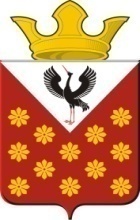 Российская ФедерацияСвердловская областьБайкаловский районПостановлениеглавы Краснополянского сельского поселенияот 13 июля 2022 года  № 88О внесении изменений в Примерное положение об оплате труда работников муниципальных бюджетных учреждений Краснополянского сельского поселения в сфере физической культуры и спорта, в отношении которых Администрация Краснополянского сельского поселения осуществляет функции и полномочия учредителя, утвержденное Постановлением главы Краснополянского сельского поселения №196 от 01.11.2017(в редакции Постановлений главы Краснополянского сельского поселения от 24.10.2019 №160, от 11.10.2021 №131)В соответствии со статьей 134 Трудового кодекса Трудового кодекса Российской Федерации, Постановлением Правительства Свердловской области от 10.02.2022 N 81-ПП «Об индексации заработной платы работников государственных бюджетных, автономных и казенных учреждений Свердловской области в 2022 году», Решением Думы Краснополянского сельского поселения от 23.12.2021 № 238 «О бюджете Краснополянского сельского поселения Байкаловского муниципального района Свердловской области на 2022 год и плановый период 2023 и 2024 годов» (в ред. от 21.04.2022 № 259), постановляю:1. Произвести с 01 августа 2022 года индексацию заработной платы работников в сфере физической культуры и спорта муниципального бюджетного учреждения «Культурно – досуговый центр Краснополянского сельского поселения», путем увеличения минимальных размеров окладов (должностных окладов), ставок заработной платы работников муниципального учреждения на 4%. 2. Внести в Примерное положение об оплате труда работников муниципальных бюджетных учреждений Краснополянского сельского поселения в сфере физической культуры и спорта, в отношении которых Администрация Краснополянского сельского поселения осуществляет функции и полномочия учредителя, утвержденное Постановлением главы Краснополянского сельского поселения №196 от 01.11.2017 (в редакции Постановлений главы Краснополянского сельского поселения от 24.10.2019 №160, от 11.10.2021 №131) следующие изменения:2.1. в пункте 7 таблицу 1 изложить в новой редакции:«	Таблица 1МИНИМАЛЬНЫЕ РАЗМЕРЫ ОКЛАДОВ (ДОЛЖНОСТНЫХ ОКЛАДОВ),СТАВОК ЗАРАБОТНОЙ ПЛАТЫ РАБОТНИКОВ УЧРЕЖДЕНИЙ».2.2. в пункте 7-1 таблицу 2 изложить в следующей редакции:«	Таблица 2МИНИМАЛЬНЫЕ РАЗМЕРЫ ОКЛАДОВ РАБОТНИКОВ, ОСУЩЕСТВЛЯЮЩИХПРОФЕССИОНАЛЬНУЮ ДЕЯТЕЛЬНОСТЬ ПО ПРОФЕССИЯМ РАБОЧИХ».3. Обеспечить повышение оплаты труда за счет средств местного бюджета в пределах предусмотренного фонда оплаты труда. 4. Действие настоящего Постановления распространяется на отношения, возникшие с 1 августа 2022 года. 5. Опубликовать настоящее Постановление в Информационном вестнике Краснополянского сельского поселения и разместить на сайте муниципального образования в сети «Интернет» www.krasnopolyanskoe.ru6. Контроль за исполнением настоящего Постановления возложить на заместителя главы администрации (по социальным вопросам) А.Б. Нуртазинову.ГлаваКраснополянского сельского поселения                                                А.Н. КошелевНомер строкиПрофессиональные квалификационные группы и квалификационные уровни должностей работниковМинимальный размер оклада (должностного оклада) (рублей)1.Должности работников физической культуры и спорта первого уровняДолжности работников физической культуры и спорта первого уровня2.1 квалификационный уровень75203.2 квалификационный уровень83974.Должности работников физической культуры и спорта второго уровняДолжности работников физической культуры и спорта второго уровня5.Инструктор по спорту92746.2 квалификационный уровень101517.3 квалификационный уровень111548.Должности работников физической культуры и спорта третьего уровняДолжности работников физической культуры и спорта третьего уровня9.1 квалификационный уровень1228110.2 квалификационный уровень1341011.Должности работников физической культуры и спорта четвертого уровняДолжности работников физической культуры и спорта четвертого уровня12.1 квалификационный уровень14538Номер строкиПрофессиональные квалификационные группы и квалификационные уровни общеотраслевых профессий рабочихМинимальный размер оклада (должностного оклада) (рублей)1.Общеотраслевые профессии рабочих первого уровняОбщеотраслевые профессии рабочих первого уровня2.1 квалификационный уровень3.уборщица50134.2 квалификационный разряд55145.3 квалификационный разряд60156.Общеотраслевые профессии рабочих второго уровняОбщеотраслевые профессии рабочих второго уровня7.1 квалификационный уровень8.4 квалификационный разряд66419.5 квалификационный разряд726910.2 квалификационный уровень11.6 квалификационный разряд802012.7 квалификационный разряд877213.3 квалификационный уровень14.8 квалификационный разряд9649